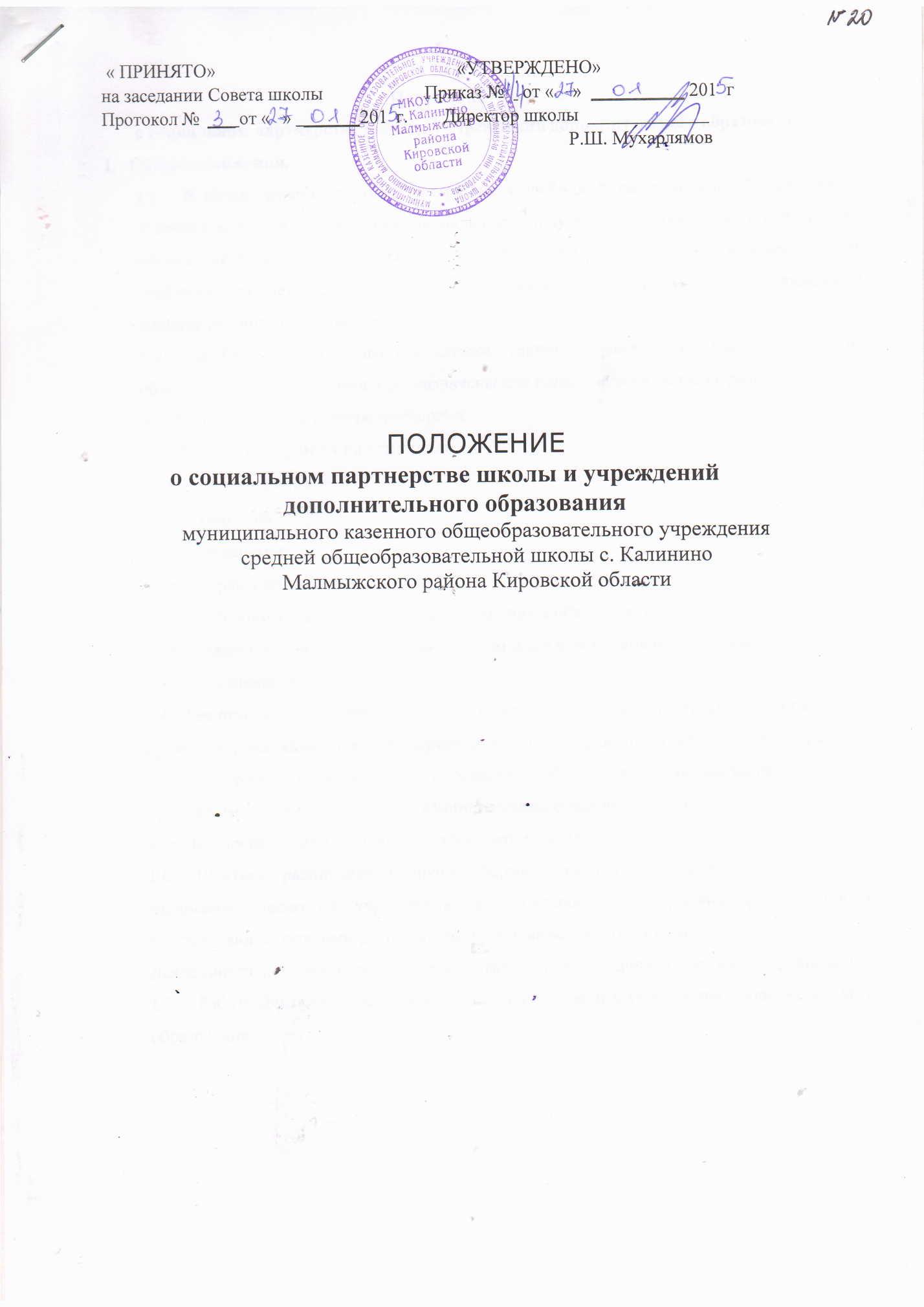 Положениео социальном партнерстве школы и учреждений дополнительного образования.Общие положения.В целях создания условий для развития свободной, самостоятельной, гармонично развитой личности и обеспечения возможности получения дополнительного образования обучающимися с учетом их интересов и потребностей и формирования у них умения делать свой выбор создается данное Положение о социальном партнерстве школы и учреждений дополнительного образования.На базе школы создаются кружки, секции, студии и др. (далее - «детские объединения» -ДО). которые предназначены для педагогически целесообразной занятости детей в их свободное (внеурочное)время.Работа ДО строится на принципах:природосообразности.гуманизма:демократии:творческого развития личности;свободного выбора каждым ребенком вида и объема деятельности:дифференциации образования с учетом реальных возможностей каждого обучающегося.Реализацию сотрудничества с учреждениями дополнительного образования организует, направляет и контролирует заместитель директора по воспитательной работе.Содержание образования ДО определяется образовательными программамипримерными (рекомендованными Министерством образования РФ),модифицированными (адаптированными), авторскими.Штатное расписание в школе формируется согласно тарификации: штатное расписание педагогов учреждений дополнительного образования формируется в соответствии со штатным расписанием по основному месту работы.Деятельность педагогов определяется соответствующими должностными инструкциями.Работа ДО проводится как в здании школы, так и к учреждениях дополнительного образования.Совместная деятельность школы и учреждений дополнительного образования осуществляется на договорной основе. Между педагогами дополнительного образования и заведующими учебными кабинетами школы также заключаются договора о совместном использовании помещений, мебели, электротехнического и другого оборудования.Задачи социального партнерства школы и учреждений дополнительного образования:создание условий для наиболее полного удовлетворения потребностей и интересов детей, укрепления их здоровья:личностно- нравственное развитие и профессиональное самоопределение обучающихся:обеспечение социальной защиты, поддержки, реабилитации и адаптации детей к жизни в обществе:формирование общей культуры школьников:воспитание у детей гражданственности, уважения к правам и свободам человека, любви к Родине, природе, семье.создание условий для осознанного выбора учащихся элективных курсов, профиля обучения.Структура взаимодействии школы п учреждений дополнительного образования.ШКОЛАСодержание образовательного процесса.Работа ДО	осуществляется на основе годовых	и	других	видов планов,образовательных программ и учебно-тематических планов, утвержденных руководителя ми учрежден и й.Содержание	образовательной программы, формы	и	методы	ее реализацииопределяются педагогом самостоятельно, исходя из образовательных и воспитательных задач, психолого-педагогической целесообразности, санитарно - гигиенических норм, материально- технических условий, что отражается в пояснительной записке к программе.Организация образовательного процесса.Прием учащихся осуществляется на основе свободного выбора детьми образовательной области в начале года. При приеме в 1 класс роли гели (липа, их заменяющие) предоставляю! следующие документы:заявление на имя директора с указанием выбранного направления дополнительного образованиямедицинское заключение о состоянии здоровья ребенка при приеме в спортивные, спортивно - технические, туристические, хореографические объединения.Классный руководитель знакомит родителей (лип. их заменяющих) с выбором ребенка и последующими изменениями его.Списочный состав детских объединений составляем не менее 12 человек в группе.5.4.. В соответствии с образовательной программой занятия могут проводиться как со всем составом группы, гак и по звеньям (3-5 человек) или индивидуально.Продолжительность занятий и их количество определяются руководи гелем Учреждения.В соответствии с программой педагог можем использовать различные формы образовательно-воспитательной деятельности: аудиторные занятия, лекции, семинары, практикумы, экскурсии, конкурсы, выставки, экспедиции и др.Педагог самостоятелен в выборе системы оценок, периодичности и форм аттестации обучающихся согласно Уставу Учреждения.Зачисление учащихся в ДО осуществляется на срок, предусмотренный для освоения программы. Отчисление обучающихся производится при грубом нарушении ими Устава Учреждения и Правил внутреннего трудового распорядка Учреждения на основании Устава Учреждения.За учащимися сохраняется место к детском объединении в случае болезни или прохождения санаторно-курортного лечения.Деятельность детей осуществляется как в одновозрастных, так и в разновозрастных объединениях (студия, ансамбль, театр и др.)В работе объединения, по согласованию с педагогами, могут принимать участие родители (липа, их заменяющие) обучающихся без включения их в списочный состав.Занятия в ДО проводятся согласно расписанию, которое утверждается руководителем учреждения дополнительного образования и согласуется с директором школы.В период школьных каникул занятия могут проводиться по специальному расписанию, утвержденному руководителем учреждения дополнительного образования и согласованному с директором школы.VI. Требования к велению документации6.1.Заместитель директора по воспитательной работе готовит:договоры социального партнерства между руководителями учреждений:договоры между педагогами дополнительного образования и заведующими учебными кабинетами:списки педагогов дополнительного образовании с указанием общих сведений о них:расписание работы ДО:списки учащихся по объединениям;планы совместных мероприятий с учреждениями дополнительного образования:справки по итогам посещаемости учащихся согласно внутришкольного контроля.6.2.Педагог - руководитель детского объединения ведет следующую документацию:журнал посещаемости занятий, в котором делается запись о дате проведения, отсутствующих - (слева), теме занятия. Запись о проведении кружковых занятий должна соответствовать расписанию занятий, не включая каникулярное время:программа кружка:тематическое планирование:таблица учета активности и достижений учащихся в выставках. конкурсах, состязаниях и т.п.Учащиеся могут показывать свои знания, умения, навыки, приобретенные на занятиях ДО,  а также представлять изготовленные изделия на выставках, конкурсах, творческом экзамене.Педагоги могут представлять работы учащихся на выставках, конкурсах и предлагать выступать учащимся их защитой на творческом экзамене.Учащиеся могу т вносить в Программу саморазвития ученика «Мой выбор» участие в работе детских объединений.VII. Порядок действия Положения.7.1. Данное Положение рассматривается и утверждается на заседании Совета Школы ипедагогического совета.СОЦИАЛЬНОЕ ПАРТНЁРСТВОНастоящее Положение определяет основы становления, организации, функционирования, укрепления и развития системы социального партнерства в с. Калинине и г. Малмыжа с целью регулирования отношений всех социальных институтов, имеющихся на территории села и г. Малмыжа, и достижения общественного согласия.Общие положенияСоциальное партнерство - основа взаимоотношений между органами местного самоуправления и другими социальными институтами, прилегающими к школе.Цель создания системы социального партнерства:объединение усилий администрации, общественных организаций и трудовых коллективов, работающих на территории села, в решении вопросов социального развития села.Задачи:обсуждение, выработка и принятие коллективных решений по вопросам социального развития населенного пункта;обеспечение социального согласия и общественного развития местного сообщества на основе объективного учета интересов всех его слоев;обеспечение социально ориентированной политики общественных преобразований в с. Калинино на основе местного самоуправления.Деятельность всех социальных институтов и всей системы социального партнерства опирается на законы Российской Федерации и Кировской области и выражается во взаимных консультациях, переговорах, в достижении и заключении сторонами соглашений, коллективных договоров и в принятии совместных решений.Принципы социального партнерстваСоциальное партнерство строится на следующих основных принципах:уважение и учет интересов участников переговоров:заинтересованность договаривающихся сторон в участии в договорных отношениях;развитие социального партнерства на демократической основе:соблюдение социальными партнерами и их представителями законодательства Российской Федерации и Кировской области, подзаконных актов администрации Малмыжского района ;равноправие сторон и доверие в отношениях;невмешательство в дела друг друга;свобода выбора и обсуждения вопросов, входящих в сферу социального партнерства;добровольность принятия обязательств социальными партнерами на основе взаимного согласования;регулярность проведения консультаций и переговоров по вопросам, входящим в сферу социального партнерства;реальность обеспечения принятых социальными партнерами обязательств;обязательность исполнения достигнутых договоренностей;систематичность контроля за выполнением принятых в рамках социального партнерства соглашений, договоров и решений;ответственность сторон, их представителей, должностных и иных лиц за невыполнение по их вине принятых обязательств, соглашений, договоров решений;Права и обязанности в сфере социального партнерстваВедение коллективных переговоров Каждая сторона имеет равные права на ведение переговоров по заключению соглашений, коллективных договоров.Инициатором переговоров по разработке, заключению и изменению соглашения/договора вправе выступить любая сторона. Стороны вправе получать полную и достоверную информацию необходимую для ведения переговоров и консультаций, заключения соглашений/договоров. контроля за ходом их исполнения. Стороны обязаны выполнять принятые совместные решения и рассматривать взаимные обращения, разрабатывать в установленные в соглашениях/договорах сроки планы и принимать конкретные решения, направленные на своевременное выполнение достигнутыхЦентр внешкольной работыДом детскогоДетскаяДом творчестваюношескаяКультуры, музейспортивнаямузейшкола